MARTFŰ VÁROS  POLGÁRMESTERÉTŐL                                                 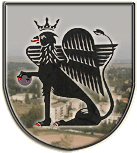 J E L E N T É S a lejárt határidejű határozatok végrehajtásárólTisztelt Képviselő-testület!A lejárt határidejű határozatok végrehajtásáról az alábbiakban adok számot:Martfű Város Önkormányzata Képviselő-testületének149/2012.(IX.26.) Ö. határozataA kóbor ebek befogásáról és elhelyezéséről szóló kötelező feladat-ellátási kötelezettség elmulasztása miatti törvényességi felhívás elfogadásárólMartfű Város Önkormányzatának Képviselő-testülete a Jász-Nagykun-Szolnok Megyei Kormányhivatal XI-B-06/00672-2/2012. számú törvényességi felhívását elfogadja és a feladat ellátását 2012. október 15-ig állatvédő szervezettel megkötendő megbízási szerződéssel biztosítja, és ezzel a jogszabálysértést megszünteti.Erről értesülnek:Jász-Nagykun-Szolnok Megyei Kormányhivatal, Szolnok,Valamennyi képviselő, Helyben.Végrehajtás:2012. október 15-től együttműködési megállapodás megkötésére került sor a Herman Ottó Magyar Országos Állat- és Természetvédő Egyesület (HEROSZ) Szentesi Szervezetével, a kóbor ebek befogására és elhelyezésére vonatkozóan, amellyel a kötelező feladat-ellátási kötelezettségünk teljesítése határidőben megtörtént. Határozati javaslatMartfű Város Önkormányzat Képviselő-testülete…………./2012.(…….)Ö. határozat a lejárt határidejű határozatról  Martfű Város Önkormányzatának Képviselő-testülete a kóbor ebek befogásáról és elhelyezéséről szóló kötelező feladat-ellátási kötelezettség elmulasztása miatti törvényességi felhívás elfogadásáról szóló 149/2012.(IX.26.) Ö. határozatát hatályon kívül helyezi.  Erről értesülnek: Jász-Nagykun-Szolnok Megyei KormányhivatalKépviselő-testület Tagjai Martfű, 2012. október 15.                                                             dr. Kiss Edit                                                                 polgármester             Látta: Szász Éva aljegyzőKészítette: Körmendi Andrásné 